О внесении изменений в постановление администрации Новониколаевского сельского поселения от 04.09.2023 г. № 153 "Об утверждении муниципальной программы "Организация муниципального управления Новониколаевского сельского поселения Калининского района" на 2024 – 2029 годы"В  соответствии  со статьей 179 Бюджетного кодекса Российской Федерации, постановлением администрации Новониколаевского сельского поселения Калининского  района  от 15 мая  2023 г. № 66 "Об утверждении Перечня муниципальных программ Новониколаевского сельского поселения Калининского района на 2024-2029 годы", постановлением администрации Новониколаевского сельского поселения Калининского района от 07 июня 2023 г. № 90 " Об утверждении Порядка принятия решений о разработке муниципальных программ Новониколаевского сельского поселения Калининского района, их формирования и реализации", п о с т а н о в л я ю:1. Внести в постановление администрации Новониколаевского сельского поселения от 04 сентября 2023 г. № 153 "Об утверждении муниципальной программы "Организация муниципального управления Новониколаевского сельского поселения Калининского района" на 2024 – 2029 годы",  следующие  изменения:1.1. Приложение  изложить  в  новой  редакции (приложение).2. Финансовому отделу администрации Новониколаевского сельского поселения Калининского района (Пушка М.И.) предусмотреть в установленном порядке финансирование расходов в рамках муниципальной программы.3. Общему отделу администрации Новониколаевского сельского поселения Калининского  района (Смелик Т.Н.) разместить на официальном сайте Новониколаевского сельского поселения Калининского района в сети Интернет.        4. Постановление  вступает в силу со дня его подписания.Приложение к постановлению администрации Новониколаевского сельскогопоселения Калининского районаот __________________№______"Приложениек постановлению администрацииНовониколаевского сельскогопоселения Калининского районаот 04 сентября 2023 года № 153(в редакции постановленияадминистрации Новониколаевскогосельского поселенияот _____________________№____)МУНИЦИПАЛЬНАЯ ПРОГРАММА "Организация муниципального управления Новониколаевского сельского поселения Калининского района" на 2024 – 2029 годыПАСПОРТмуниципальной программы "Организация муниципального управления Новониколаевского сельского поселения Калининского района" на 2024 – 2029 годы  1. Характеристика текущего состояния и прогноз развития соответствующей сферы реализации муниципальной программыСовершенствование системы муниципального управления является одним из важных условий обеспечения устойчивого социально-экономического развития Новониколаевского сельского поселения Калининского  района, повышения уровня и качества жизни населения.В соответствии с Уставом Новониколаевского сельского поселения Калининского района структуру органов местного самоуправления составляют:представительный орган – Совет Новониколаевского сельского поселения Калининского района;высшее должностное лицо - глава Новониколаевского сельского поселения Калининского района;исполнительно-распорядительный орган - администрация Новониколаевского сельского поселения Калининского района. Обеспечение деятельности органов местного  самоуправления Новониколаевского сельского поселения Калининского района включает в себя осуществление правового, организационного, кадрового, финансового, материально-технического,  документационного и иного обеспечения, в том числе информационной прозрачности деятельности органов местного самоуправления и их руководителей.Необходимым условием для успешного решения приоритетных задач социально-экономического развития Новониколаевского сельского поселения Калининского района  является реализация системных мер по противодействию коррупции, снижающей эффективность муниципального управления, подрывающей доверие населения к органам местного самоуправления.Антикоррупционная политика органов местного самоуправления представляет собой целенаправленную деятельность по реализации Национальной стратегии противодействия коррупции.В структуру администрации Новониколаевского сельского поселения Калининского района   входят глава Новониколаевского сельского поселения, общий отдел и финансовый отдел.Исполнительно-распорядительным органом местного самоуправления Новониколаевского сельского поселения Калининского района  руководит глава поселения.Администрация Новониколаевского сельского поселения Калининского района в соответствии с федеральным и краевым законодательством, Уставом поселения исполняет полномочия по решению вопросов местного значения, а также отдельные государственные полномочия, переданные органам местного самоуправления федеральными законами и законами Краснодарского края.Администрацией Новониколаевского сельского поселения Калининского района осуществляется реализация отдельных переданных государственных полномочий.Исполнение полномочий по решению вопросов местного значения, возложенных на администрацию Новониколаевского сельского поселения Калининского района, невозможно без соответствующего материально-технического обеспечения.В администрации поселения, как правило, созданы условия для эффективной работы ее сотрудников. На сегодняшний день рабочие места сотрудников администрации поселения укомплектованы мебелью и оргтехникой. Регулярно осуществляется приобретение материальных запасов (канцелярские товары, бумага, тонеры, картриджи и т.д.). Сотрудники обеспечены услугами связи.Уровень материально-технического оснащения администрации поселения является оптимальным для функционирования администрации поселения, однако требует дооснащения в соответствие с современными требованиями и нормами, предъявляемыми к административным помещениям и рабочим местам сотрудников.Основной проблемой в данной сфере является высокая степень физического износа служебных зданий и  помещений.Своевременное проведение  работ по содержанию и ремонту служебных зданий и помещений позволит поддержать техническое состояние зданий и помещений, а также обеспечить санитарно-гигиенические требования, предъявляемые к объектам, что является условием сохранения материальных ценностей  и  предотвращения чрезвычайных ситуаций, обеспечения более высокого уровня обслуживания населения.Эффективное муниципальное управление на сегодня невозможно без использования современных информационных технологий.          На территории  Новониколаевского сельского поселения  Калининского района  расположены 2 населенных пунктов: хутор: Ангелинский,  станица Новониколаевская.Подготовка, принятие и предстоящая реализация программы вызваны необходимостью совершенствования текущей бюджетной политики и развития стимулирующих факторов, разработки комплекса мер, направленных на повышение эффективности бюджетных расходов поселения.Программа отражает деятельность администрации Новониколаевского сельского поселения Калининского района,  основой которой является выработка единой финансовой политики и осуществление функции по составлению и организации исполнения бюджета поселения. В связи, с чем объектом управления в рамках программы являются муниципальные финансы, или бюджет поселения. С этим связана специфика программы: она направлена на формирование стабильной финансовой системы для исполнения расходных обязательств, а также поддержку мер для обеспечения сбалансированности бюджета поселения на базе современных принципов управления муниципальными финансами.Современная система управления муниципальными финансами в поселении сложилась в результате проведенной работы по совершенствованию бюджетного процесса, обеспечению его прозрачности и открытости, внедрению новых технологий в формирование и исполнение бюджета поселения. С 2014 года систематически проводится работа по размещению информации о муниципальных учреждениях на официальном сайте в сети Интернет.Управление муниципальными финансами в значительной степени остается ориентированным на обеспечение соблюдения формальных процедур, не создавая при этом стимулов и инструментов для повышения эффективности, прозрачности и подотчетности использования бюджетных средств в увязке с целями и результатами бюджетной политики.Наиболее актуальными остаются вопросы, связанные с повышением эффективности бюджетных расходов и ограниченностью применения оценки их эффективности. Так, несмотря на определенные позитивные изменения в сфере организации планирования и исполнения бюджета, применение методов бюджетирования, ориентированного на результат, остается недостаточно увязанным с процессом планирования бюджетных ассигнований. Отсутствует глубокий всесторонний анализ сложившейся практики применения муниципальных заданий в целях дальнейшего совершенствования данного механизма. Сохраняются условия и стимулы для неоправданного увеличения бюджетных расходов при наличии низкой мотивации к формированию приоритетов и оптимизации бюджетных расходов. Бюджетное планирование остается слабо увязанным со стратегическим планированием.В связи с этим в настоящее время увеличивается актуальность разработки, и реализации системы мер, связанных с планированием расходов бюджета программно-целевым методом во взаимоувязке с новыми формами финансового обеспечения деятельности бюджетных и автономных учреждений.Совершенствование процедур и методов муниципального управления предъявляет новые требования к механизмам и инструментам организации информационных потоков в сфере управления муниципальными финансами. Требуется внедрение информационной системы планирования бюджета, предназначенной для комплексной автоматизации процесса формирования проекта бюджета, позволяющей также составление обоснований бюджетных ассигнований представляющих собой финансово-экономическое обоснование расходов бюджета.Анализ проблем в бюджетно-финансовой сфере демонстрирует необходимость совершенствования финансовой, бюджетной, налоговой и долговой политики в среднесрочном периоде, создание эффективной системы управления муниципальными финансами.Кроме того, в последнее время особо подчеркивается необходимость перехода к формированию программного бюджета, что должно повысить ответственность всех участников бюджетного процесса за реализацию поставленных задач и достижение конечных результатов.Переход к формированию бюджета Новониколаевского сельского поселения Калининского района на основе программно-целевых принципов предъявляет дополнительные требования к его устойчивости, гарантированному обеспечению финансовыми ресурсами действующих расходных обязательств, в том числе в долгосрочной перспективе, прозрачному распределению имеющихся средств с учетом достигнутых результатов в той или иной сфере социально-экономического развития Новониколаевского сельского поселения Калининского района.Муниципальная программа имеет существенные отличия от большинства других муниципальных программ Новониколаевского сельского поселения Калининского района. Она является "обеспечивающей", то есть частично ориентирована (через развитие нормативно-правового регулирования и методического обеспечения) на создание общих для всех участников бюджетного процесса, в том числе подведомственных учреждений, реализующих другие муниципальные программы поселения, условий и механизмов их реализации. Обеспечивая грамотное и эффективное управление муниципальными финансами, муниципальная программа вносит значительный вклад в достижение практически всех стратегических целей социально-экономического развития Новониколаевского сельского поселения Калининского района.2. Цели, задачи и целевые показатели, сроки и этапы реализации муниципальной программыРеализация муниципальной программы позволит осуществлять эффективную деятельность по следующим направлениям:1. Эффективная организация и обеспечение бюджетного процесса в поселении.Деятельность по реализации муниципальной программы будет направлена на обеспечение нормативно-правового регулирования в сфере организации бюджетного процесса – будут разработаны и утверждены в установленном порядке решения и иные нормативные правовые акты поселения по вопросам совершенствования бюджетного процесса, в том числе в части приведения их в соответствие с областным и федеральным законодательствомОдними из ключевых направлений деятельности при реализации муниципальной программы являются своевременная и качественная подготовка проекта решения Совета депутатов Новониколаевского сельского поселения Калининского района о бюджете поселения на очередной финансовый год, организация исполнения бюджета поселения и формирование бюджетной отчетности.Одновременно  деятельность по реализации муниципальной программы будет направлена на обеспечение сбалансированности бюджета поселения  с учетом достижения приоритетных направлений бюджетной и налоговой политики.Современные методы управления общественными финансами подразумевают повышение прозрачности и открытости бюджетного процесса. Исполнение бюджета  поселения регулярно освещать на сайте администрации Новониколаевского сельского поселения Калининского района. 2. Поддержание устойчивого исполнения  Новониколаевского сельского поселения Калининского района. В рамках муниципальной программы на 2024 – 2026 годы предусмотрены следующие виды межбюджетных трансфертов:дотации на выравнивание бюджетной обеспеченности поселения из бюджета муниципального района за счет средств краевого и районного бюджетов;субвенции на выполнение передаваемых полномочий  субъектов Российской Федерации;субвенции на осуществление первичного воинского учета на территориях, где отсутствуют военные комиссариаты.Несмотря на определенный уровень достижения результатов, сохраняются недостатки, ограничения и нерешенные проблемы в сфере управления общественными финансами, в том числе:отсутствие целостной системы стратегического планирования и, соответственно, слабая увязка между стратегическим и бюджетным планированием;недостаточная прозрачность сферы деятельности поселения по управлению общественными финансами.Решение задач, поставленных в рамках муниципальной программы, будет осуществляться на основе внесенных в Бюджетный кодекс Российской Федерации изменений путем дальнейшего совершенствования, действующей нормативно-методической базы документов поселения.Реализация муниципальной программы позволит создать условия для своевременного и эффективного выполнения органами местного самоуправления муниципальных образований поселения закрепленных за ним полномочий.Реализация мероприятий, предусмотренных Программой, будет осуществляться с 2024 по 2029 годы. Отдельные этапы реализации программы не предусмотрены. Таким образом, срок действия муниципальной программы полностью охватывает второй этап реализации Стратегии социально-экономического развития муниципального образования Калининский район до 2030 года (2024-2029 годы) и завершается в самом начале третьего этапа реализации Стратегии. ЦЕЛИ, ЗАДАЧИ И ЦЕЛЕВЫЕ ПОКАЗАТЕЛИ муниципальной программы "Организация муниципального управления Новониколаевского сельского поселения Калининского района"  на 2024 – 2029 годы3. Перечень и краткое описание подпрограмм, ведомственных целевых программ и основных мероприятий муниципальной программыМуниципальная программа  "Организация муниципального управления Новониколаевского сельского поселения Калининского района" на 2024-2029 годы содержит комплексный план реализации мероприятий, направленных на совершенствование системы муниципального управления в поселении, на обеспечение информационной открытости деятельности органов местного самоуправления Подпрограммы муниципальной программы – не предусмотрены. Ведомственные целевые программы – не предусмотрены. Мероприятия муниципальной программы и их финансовое обеспечение отражены ниже в настоящем разделе, в соответствующей таблице.Все мероприятия муниципальной программы будут оцениваться по степени освоения денежных средства. ПЕРЕЧЕНЬ ОСНОВНЫХ МЕРОПРИЯТИЙмуниципальной программы "Организация муниципального управления Новониколаевского сельского поселения Калининского района" на 2024 – 2029 годы4.  Обоснование ресурсного обеспечения муниципальной программыОбщий объем финансирования  Программы из средств  бюджета Новониколаевского сельского поселения Калининского района на 2024-2029 годы составляет 51393,3 тысяч рублей, в том числе по годам реализации:2024 год – 9326,8 тысяч рублей;2025 год – 8273,3 тысяч рублей;2026 год – 8373,3 тысяч рублей;2027 год – 8473,3 тысяч рублей;2028 год – 8473,3 тысяч рублей;2029 год – 8473,3 тысяч рублей.Следует отметить что из общей суммы затрат на реализацию муниципальной программы 22,8 тыс. руб. – это средства, привлекаемые из краевого бюджета, в том числе по годам:2024 год – 3,8 тысяч рублей;2025 год – 3,8 тысяч рублей;2026 год – 3,8 тысяч рублей;2027 год – 3,8 тысяч рублей;2028 год – 3,8 тысяч рублей;2029 год – 3,8 тысяч рублей.- из краевого бюджета – 1837,7 т.руб., в том числе по годам:2024 год – 354,7 тысяч рублей;2025 год – 296,6 тысяч рублей;2026 год – 296,6 тысяч рублей;2027 год – 296,6 тысяч рублей;2028 год – 296,6 тысяч рублей;2029 год – 296,6 тысяч рублей.В ходе реализации Программы отдельные мероприятия, объемы и источники их финансирования могут корректироваться на основе анализа полученных результатов и с учетом реальных возможностей  бюджета Новониколаевского сельского поселения Калининского района.Координатор Программы с учетом выделяемых на реализацию Программы финансовых средств уточняет целевые показатели и затраты по программным мероприятиям, механизм реализации Программы, состав исполнителей. ОБОСНОВАНИЕ  РЕСУРСНОГО  ОБЕСПЕЧЕНИЯМУНИЦИПАЛЬНОЙ ПРОГРАММЫ"Организация муниципального управления Новониколаевского сельского поселения Калининского района"на 2024 – 2029 годы5. Прогноз сводных показателей муниципальных заданий по этапам реализации муниципальной программыМуниципальной программой не предусмотрено оказание муниципальных услуг (выполнение работ) муниципальными учреждениями Новониколаевского сельского поселения.6. Методика оценки эффективности реализациимуниципальной программыОценка эффективности реализации настоящей муниципальной программы представляет собой алгоритм оценки фактической эффективности в процессе и по итогам реализации муниципальной программы. Указанная методика основана на оценке результативности муниципальной программы с учетом объема ресурсов, направленных на ее реализацию, а также реализовавшихся рисков и социально-экономических эффектов, оказывающих влияние на изменение соответствующей сферы социально-экономического развития муниципального образования.Оценка эффективности реализации настоящей муниципальной программы проводится в соответствии с постановлением администрации Новониколаевского сельского поселения Калининского района от 08.06.2023 № 91 "Об утверждении Порядка оценки эффективности реализации муниципальных программ Новониколаевского сельского поселения Калининского района".7. Механизм реализации программы и контроль за ее выполнениемТекущее управление муниципальной программой осуществляет координатор муниципальной программы – администрация Новониколаевского сельского поселения Калининского района, который:1) обеспечивает разработку муниципальной программы, ее согласование с участниками муниципальной программы;2) формирует структуру муниципальной программы и перечень участников муниципальной программы; 3) организует реализацию муниципальной программы, координацию деятельности участников муниципальной программы;4) принимает решение о необходимости внесения в установленном порядке изменений в муниципальную программу;5) несет ответственность за достижение целевых показателей муниципальной программы;6) осуществляет подготовку предложений по объемам и источникам финансирования реализации муниципальной программы на основании предложений участников муниципальной программы; 7) разрабатывает формы отчетности для участников муниципальной программы, необходимые для осуществления контроля за выполнением муниципальной программы, устанавливает сроки их предоставления; осуществляет координацию деятельности исполнителей мероприятий программы и других получателей бюджетных средств в части обеспечения целевого и эффективного использования бюджетных средств, выделенных на реализацию программы;с учетом выделяемых на реализацию программы финансовых средств по мере необходимости в установленном порядке принимает меры по уточнению затрат по программным мероприятиям, механизму реализации программы составу исполнителей мероприятий программы;осуществляет подготовку предложений по изменению программы;11) разрабатывает в пределах своих полномочий проекты муниципальных   правовых актов, необходимых для выполнения программы;организует представление требуемой отчетности по исполнению программы;участвует (если предусмотрено в программе) в привлечении средств
федерального, краевого бюджетов, иных средств для выполнения мероприятий программы;	готовит ежегодно, до 1-го апреля года, следующего за отчетным доклад о ходе реализации муниципальной программы; осуществляет мониторинг и анализ отчетов исполнителей, ответственных за реализацию соответствующих мероприятий целевой программы; осуществляет оценку социально-экономической эффективности, а также оценку целевых индикаторов и показателей реализации целевой программы в целом; размещает информацию о ходе реализации и достигнутых результатах целевой программы на официальном сайте в сети "Интернет".Исполнитель мероприятий целевой программы в процессе ее реализации:1) выполняет программные мероприятия;2) с учетом выделяемых на реализацию программы финансовых средств ежегодно рассматривает вопросы по уточнению показателей, применяемых для оценки социально-экономической эффективности программы;осуществляет подготовку предложений по изменению программы;разрабатывает в пределах своих полномочий проекты муниципальных правовых актов, необходимых для выполнения программы;обеспечивает осуществление закупки товаров, работ и услуг для   муниципальных нужд в соответствии с законодательством; несет персональную ответственность за реализацию соответствующего мероприятия программы.Контроль за ходом выполнения целевой программы осуществляется координатором муниципальной программы".Глава Новониколаевского сельского  поселения Калининского района	                                                                         И.Г. ДудкаАДМИНИСТРАЦИЯ НОВОНИКОЛАЕВСКОГО СЕЛЬСКОГО ПОСЕЛЕНИЯ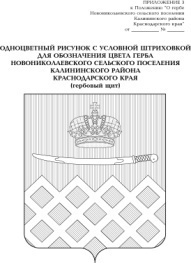 КАЛИНИНСКОГО РАЙОНААДМИНИСТРАЦИЯ НОВОНИКОЛАЕВСКОГО СЕЛЬСКОГО ПОСЕЛЕНИЯКАЛИНИНСКОГО РАЙОНААДМИНИСТРАЦИЯ НОВОНИКОЛАЕВСКОГО СЕЛЬСКОГО ПОСЕЛЕНИЯКАЛИНИНСКОГО РАЙОНААДМИНИСТРАЦИЯ НОВОНИКОЛАЕВСКОГО СЕЛЬСКОГО ПОСЕЛЕНИЯКАЛИНИНСКОГО РАЙОНААДМИНИСТРАЦИЯ НОВОНИКОЛАЕВСКОГО СЕЛЬСКОГО ПОСЕЛЕНИЯКАЛИНИНСКОГО РАЙОНААДМИНИСТРАЦИЯ НОВОНИКОЛАЕВСКОГО СЕЛЬСКОГО ПОСЕЛЕНИЯКАЛИНИНСКОГО РАЙОНААДМИНИСТРАЦИЯ НОВОНИКОЛАЕВСКОГО СЕЛЬСКОГО ПОСЕЛЕНИЯКАЛИНИНСКОГО РАЙОНАПОСТАНОВЛЕНИЕПОСТАНОВЛЕНИЕПОСТАНОВЛЕНИЕПОСТАНОВЛЕНИЕПОСТАНОВЛЕНИЕПОСТАНОВЛЕНИЕПОСТАНОВЛЕНИЕот 25.03.2024№28ст-ца Новониколаевскаяст-ца Новониколаевскаяст-ца Новониколаевскаяст-ца Новониколаевскаяст-ца Новониколаевскаяст-ца Новониколаевскаяст-ца НовониколаевскаяГлава Новониколаевского сельского поселенияКалининского района                                                                                  И.Г. ДудкаВ.Н.ПанковКоординатор муниципальной программыАдминистрация Новониколаевского сельского поселения Калининского районаКоординаторы подпрограмм не предусмотреныУчастники муниципальной программыАдминистрация Новониколаевского сельского поселения Калининского района;Другие участники, определенные в установленном законодательством порядке Подпрограммы муниципальной программыне предусмотреныВедомственные целевые программыне предусмотреныЦели муниципальной программысоздание условий для качественного и эффективного выполнения органами местного самоуправления   Новониколаевского сельского поселения   Калининского района своих полномочий;повышение эффективности системы муниципального управления в Новониколаевском сельском поселении   Калининского района, Задачи муниципальной программысоздание условий для эффективной реализации полномочий главы Новониколаевского сельского поселения Калининского района;создание условий для осуществления органами местного самоуправления Новониколаевского сельского поселения Калининского района переданных отдельных государственных полномочий;создание условий для осуществления территориального общественного самоуправления;повышение информационной открытости администрации Новониколаевского сельского поселения Калининского района;создание условий для деятельности подведомственных муниципальных учреждений;эффективная организация и обеспечение бюджетного процессаПеречень целевыхпоказателей муниципальной программыПолнота исполнения расходных обязательств муниципального образования, включенных в реестр расходных обязательств муниципального образования;Исполнение доходной части бюджета муниципального образования по налоговым и неналоговым доходам;Наличие правовой базы, регулирующей вопросы формирования доходной базы бюджета поселения, организации межбюджетных отношений;Обеспечение конституционного права жителей  Новониколаевского сельского поселения Калининского района на доступ к информации о деятельности органов местного самоуправления и обеспечения гласности и открытости деятельности органов местного самоуправления;Обеспеченность Администрации квалифицированными специалистами;Освоение средств, предусмотренных для организации муниципального управления Новониколаевского   сельского поселения Калининского районаЭтапы и сроки реализации муниципальной программыЭтапы не предусмотрены, сроки реализации муниципальной программы  2024 - 2029 годыОбъемы бюджетныхассигнований муниципальной программыОбъем финансирования из бюджета Новониколаевского сельского поселения  Калининского района – 51393,3 тыс. рублей, в том числе:2024 год – 9326,8 тыс. рублей2025 год – 8273,3 тыс. рублей2026 год – 8373,3 тыс. рублей2027 год – 8473,3 тыс. рублей2028 год – 8473,3 тыс. рублей2029 год – 8473,3 тыс. рублей№п/пНаименование целевого показателяЕдиницаизмеренияСтатус*Статус*Значение показателейЗначение показателейЗначение показателейЗначение показателейЗначение показателейЗначение показателейЗначение показателейЗначение показателейЗначение показателейЗначение показателейЗначение показателей№п/пНаименование целевого показателяЕдиницаизмеренияСтатус*Статус*1-й год реализации1-й год реализации2-й год реализации2-й год реализации3-й год реализации3-й год реализации4-й год реализации4-й год реализации5-й год реализации5-й год реализации6-й год реализации6-й год реализации1234455667788991010Муниципальная программа "Организация муниципального управления Новониколаевского сельского поселения Калининского района" на 2024 – 2029 годыМуниципальная программа "Организация муниципального управления Новониколаевского сельского поселения Калининского района" на 2024 – 2029 годыМуниципальная программа "Организация муниципального управления Новониколаевского сельского поселения Калининского района" на 2024 – 2029 годыМуниципальная программа "Организация муниципального управления Новониколаевского сельского поселения Калининского района" на 2024 – 2029 годыМуниципальная программа "Организация муниципального управления Новониколаевского сельского поселения Калининского района" на 2024 – 2029 годыМуниципальная программа "Организация муниципального управления Новониколаевского сельского поселения Калининского района" на 2024 – 2029 годыМуниципальная программа "Организация муниципального управления Новониколаевского сельского поселения Калининского района" на 2024 – 2029 годыМуниципальная программа "Организация муниципального управления Новониколаевского сельского поселения Калининского района" на 2024 – 2029 годыМуниципальная программа "Организация муниципального управления Новониколаевского сельского поселения Калининского района" на 2024 – 2029 годыМуниципальная программа "Организация муниципального управления Новониколаевского сельского поселения Калининского района" на 2024 – 2029 годыМуниципальная программа "Организация муниципального управления Новониколаевского сельского поселения Калининского района" на 2024 – 2029 годыМуниципальная программа "Организация муниципального управления Новониколаевского сельского поселения Калининского района" на 2024 – 2029 годыМуниципальная программа "Организация муниципального управления Новониколаевского сельского поселения Калининского района" на 2024 – 2029 годыМуниципальная программа "Организация муниципального управления Новониколаевского сельского поселения Калининского района" на 2024 – 2029 годыМуниципальная программа "Организация муниципального управления Новониколаевского сельского поселения Калининского района" на 2024 – 2029 годыМуниципальная программа "Организация муниципального управления Новониколаевского сельского поселения Калининского района" на 2024 – 2029 годы1Цель: - создание условий для качественного и эффективного выполнения органами местного самоуправления   Новониколаевского сельского поселения   Калининского района своих полномочий;- повышение эффективности системы муниципального управления в Новониколаевском сельском поселении   Калининского района, Цель: - создание условий для качественного и эффективного выполнения органами местного самоуправления   Новониколаевского сельского поселения   Калининского района своих полномочий;- повышение эффективности системы муниципального управления в Новониколаевском сельском поселении   Калининского района, Цель: - создание условий для качественного и эффективного выполнения органами местного самоуправления   Новониколаевского сельского поселения   Калининского района своих полномочий;- повышение эффективности системы муниципального управления в Новониколаевском сельском поселении   Калининского района, Цель: - создание условий для качественного и эффективного выполнения органами местного самоуправления   Новониколаевского сельского поселения   Калининского района своих полномочий;- повышение эффективности системы муниципального управления в Новониколаевском сельском поселении   Калининского района, Цель: - создание условий для качественного и эффективного выполнения органами местного самоуправления   Новониколаевского сельского поселения   Калининского района своих полномочий;- повышение эффективности системы муниципального управления в Новониколаевском сельском поселении   Калининского района, Цель: - создание условий для качественного и эффективного выполнения органами местного самоуправления   Новониколаевского сельского поселения   Калининского района своих полномочий;- повышение эффективности системы муниципального управления в Новониколаевском сельском поселении   Калининского района, Цель: - создание условий для качественного и эффективного выполнения органами местного самоуправления   Новониколаевского сельского поселения   Калининского района своих полномочий;- повышение эффективности системы муниципального управления в Новониколаевском сельском поселении   Калининского района, Цель: - создание условий для качественного и эффективного выполнения органами местного самоуправления   Новониколаевского сельского поселения   Калининского района своих полномочий;- повышение эффективности системы муниципального управления в Новониколаевском сельском поселении   Калининского района, Цель: - создание условий для качественного и эффективного выполнения органами местного самоуправления   Новониколаевского сельского поселения   Калининского района своих полномочий;- повышение эффективности системы муниципального управления в Новониколаевском сельском поселении   Калининского района, Цель: - создание условий для качественного и эффективного выполнения органами местного самоуправления   Новониколаевского сельского поселения   Калининского района своих полномочий;- повышение эффективности системы муниципального управления в Новониколаевском сельском поселении   Калининского района, Цель: - создание условий для качественного и эффективного выполнения органами местного самоуправления   Новониколаевского сельского поселения   Калининского района своих полномочий;- повышение эффективности системы муниципального управления в Новониколаевском сельском поселении   Калининского района, Цель: - создание условий для качественного и эффективного выполнения органами местного самоуправления   Новониколаевского сельского поселения   Калининского района своих полномочий;- повышение эффективности системы муниципального управления в Новониколаевском сельском поселении   Калининского района, Цель: - создание условий для качественного и эффективного выполнения органами местного самоуправления   Новониколаевского сельского поселения   Калининского района своих полномочий;- повышение эффективности системы муниципального управления в Новониколаевском сельском поселении   Калининского района, Цель: - создание условий для качественного и эффективного выполнения органами местного самоуправления   Новониколаевского сельского поселения   Калининского района своих полномочий;- повышение эффективности системы муниципального управления в Новониколаевском сельском поселении   Калининского района, Цель: - создание условий для качественного и эффективного выполнения органами местного самоуправления   Новониколаевского сельского поселения   Калининского района своих полномочий;- повышение эффективности системы муниципального управления в Новониколаевском сельском поселении   Калининского района, 2Задачи: - создание условий для эффективной реализации полномочий главы Новониколаевского сельского поселения Калининского района;- создание условий для осуществления органами местного самоуправления Новониколаевского сельского поселения Калининского района переданных отдельных государственных полномочий;- создание условий для осуществления территориального общественного самоуправления;- повышение информационной открытости администрации Новониколаевского сельского поселения Калининского района;- создание условий для деятельности подведомственных муниципальных учреждений;- эффективная организация и обеспечение бюджетного процессаЗадачи: - создание условий для эффективной реализации полномочий главы Новониколаевского сельского поселения Калининского района;- создание условий для осуществления органами местного самоуправления Новониколаевского сельского поселения Калининского района переданных отдельных государственных полномочий;- создание условий для осуществления территориального общественного самоуправления;- повышение информационной открытости администрации Новониколаевского сельского поселения Калининского района;- создание условий для деятельности подведомственных муниципальных учреждений;- эффективная организация и обеспечение бюджетного процессаЗадачи: - создание условий для эффективной реализации полномочий главы Новониколаевского сельского поселения Калининского района;- создание условий для осуществления органами местного самоуправления Новониколаевского сельского поселения Калининского района переданных отдельных государственных полномочий;- создание условий для осуществления территориального общественного самоуправления;- повышение информационной открытости администрации Новониколаевского сельского поселения Калининского района;- создание условий для деятельности подведомственных муниципальных учреждений;- эффективная организация и обеспечение бюджетного процессаЗадачи: - создание условий для эффективной реализации полномочий главы Новониколаевского сельского поселения Калининского района;- создание условий для осуществления органами местного самоуправления Новониколаевского сельского поселения Калининского района переданных отдельных государственных полномочий;- создание условий для осуществления территориального общественного самоуправления;- повышение информационной открытости администрации Новониколаевского сельского поселения Калининского района;- создание условий для деятельности подведомственных муниципальных учреждений;- эффективная организация и обеспечение бюджетного процессаЗадачи: - создание условий для эффективной реализации полномочий главы Новониколаевского сельского поселения Калининского района;- создание условий для осуществления органами местного самоуправления Новониколаевского сельского поселения Калининского района переданных отдельных государственных полномочий;- создание условий для осуществления территориального общественного самоуправления;- повышение информационной открытости администрации Новониколаевского сельского поселения Калининского района;- создание условий для деятельности подведомственных муниципальных учреждений;- эффективная организация и обеспечение бюджетного процессаЗадачи: - создание условий для эффективной реализации полномочий главы Новониколаевского сельского поселения Калининского района;- создание условий для осуществления органами местного самоуправления Новониколаевского сельского поселения Калининского района переданных отдельных государственных полномочий;- создание условий для осуществления территориального общественного самоуправления;- повышение информационной открытости администрации Новониколаевского сельского поселения Калининского района;- создание условий для деятельности подведомственных муниципальных учреждений;- эффективная организация и обеспечение бюджетного процессаЗадачи: - создание условий для эффективной реализации полномочий главы Новониколаевского сельского поселения Калининского района;- создание условий для осуществления органами местного самоуправления Новониколаевского сельского поселения Калининского района переданных отдельных государственных полномочий;- создание условий для осуществления территориального общественного самоуправления;- повышение информационной открытости администрации Новониколаевского сельского поселения Калининского района;- создание условий для деятельности подведомственных муниципальных учреждений;- эффективная организация и обеспечение бюджетного процессаЗадачи: - создание условий для эффективной реализации полномочий главы Новониколаевского сельского поселения Калининского района;- создание условий для осуществления органами местного самоуправления Новониколаевского сельского поселения Калининского района переданных отдельных государственных полномочий;- создание условий для осуществления территориального общественного самоуправления;- повышение информационной открытости администрации Новониколаевского сельского поселения Калининского района;- создание условий для деятельности подведомственных муниципальных учреждений;- эффективная организация и обеспечение бюджетного процессаЗадачи: - создание условий для эффективной реализации полномочий главы Новониколаевского сельского поселения Калининского района;- создание условий для осуществления органами местного самоуправления Новониколаевского сельского поселения Калининского района переданных отдельных государственных полномочий;- создание условий для осуществления территориального общественного самоуправления;- повышение информационной открытости администрации Новониколаевского сельского поселения Калининского района;- создание условий для деятельности подведомственных муниципальных учреждений;- эффективная организация и обеспечение бюджетного процессаЗадачи: - создание условий для эффективной реализации полномочий главы Новониколаевского сельского поселения Калининского района;- создание условий для осуществления органами местного самоуправления Новониколаевского сельского поселения Калининского района переданных отдельных государственных полномочий;- создание условий для осуществления территориального общественного самоуправления;- повышение информационной открытости администрации Новониколаевского сельского поселения Калининского района;- создание условий для деятельности подведомственных муниципальных учреждений;- эффективная организация и обеспечение бюджетного процессаЗадачи: - создание условий для эффективной реализации полномочий главы Новониколаевского сельского поселения Калининского района;- создание условий для осуществления органами местного самоуправления Новониколаевского сельского поселения Калининского района переданных отдельных государственных полномочий;- создание условий для осуществления территориального общественного самоуправления;- повышение информационной открытости администрации Новониколаевского сельского поселения Калининского района;- создание условий для деятельности подведомственных муниципальных учреждений;- эффективная организация и обеспечение бюджетного процессаЗадачи: - создание условий для эффективной реализации полномочий главы Новониколаевского сельского поселения Калининского района;- создание условий для осуществления органами местного самоуправления Новониколаевского сельского поселения Калининского района переданных отдельных государственных полномочий;- создание условий для осуществления территориального общественного самоуправления;- повышение информационной открытости администрации Новониколаевского сельского поселения Калининского района;- создание условий для деятельности подведомственных муниципальных учреждений;- эффективная организация и обеспечение бюджетного процессаЗадачи: - создание условий для эффективной реализации полномочий главы Новониколаевского сельского поселения Калининского района;- создание условий для осуществления органами местного самоуправления Новониколаевского сельского поселения Калининского района переданных отдельных государственных полномочий;- создание условий для осуществления территориального общественного самоуправления;- повышение информационной открытости администрации Новониколаевского сельского поселения Калининского района;- создание условий для деятельности подведомственных муниципальных учреждений;- эффективная организация и обеспечение бюджетного процессаЗадачи: - создание условий для эффективной реализации полномочий главы Новониколаевского сельского поселения Калининского района;- создание условий для осуществления органами местного самоуправления Новониколаевского сельского поселения Калининского района переданных отдельных государственных полномочий;- создание условий для осуществления территориального общественного самоуправления;- повышение информационной открытости администрации Новониколаевского сельского поселения Калининского района;- создание условий для деятельности подведомственных муниципальных учреждений;- эффективная организация и обеспечение бюджетного процессаЗадачи: - создание условий для эффективной реализации полномочий главы Новониколаевского сельского поселения Калининского района;- создание условий для осуществления органами местного самоуправления Новониколаевского сельского поселения Калининского района переданных отдельных государственных полномочий;- создание условий для осуществления территориального общественного самоуправления;- повышение информационной открытости администрации Новониколаевского сельского поселения Калининского района;- создание условий для деятельности подведомственных муниципальных учреждений;- эффективная организация и обеспечение бюджетного процесса3Целевые показатели:Целевые показатели:Целевые показатели:Целевые показатели:Целевые показатели:Целевые показатели:Целевые показатели:Целевые показатели:Целевые показатели:Целевые показатели:Целевые показатели:Целевые показатели:Целевые показатели:Целевые показатели:Целевые показатели:3.1Полнота исполнения расходных обязательств муниципального образования, включенных в реестр расходных обязательств муниципального образования %1001001001001001001001001001001001003.2Исполнение доходной части бюджета муниципального образования по налоговым и неналоговым доходам %1001001001001001001001001001001001003.3Наличие правовой базы, регулирующей вопросы формирования доходной базы бюджета поселения, организации межбюджетных отношенийда=1нет=01111111111113.4Обеспечение конституционного права жителей  Новониколаевского сельского поселения Калининского района на доступ к информации о деятельности органов местного самоуправления и обеспечения гласности и открытости деятельности органов местного самоуправления%1001001001001001001001001001001001003.5Обеспеченность Администрацииквалифицированными специалистами%1001001001001001001001001001001001003.6Освоение средств, предусмотренных для организации муниципального управления Новониколаевского   сельского поселения Калининского района%100100100100100100100100100100100100Наименование мероприятияИсточники финансированияОбъем финанси-рования, всего(тыс.руб)В том числе по годамВ том числе по годамВ том числе по годамВ том числе по годамВ том числе по годамВ том числе по годамНепосредственный результат реализации мероприятияУчастник муниципальной программы (к примеру, муниципальный заказчик, главный распорядитель (распорядитель) бюджетных средств, исполнитель)Наименование мероприятияИсточники финансированияОбъем финанси-рования, всего(тыс.руб)2024 год2025 год2026год2027 год2028 год2029годНепосредственный результат реализации мероприятияУчастник муниципальной программы (к примеру, муниципальный заказчик, главный распорядитель (распорядитель) бюджетных средств, исполнитель)1234567891011Основное мероприятие №1  "Обеспечение функций высшего должностного лица субъекта Российской Федерации и муниципального образования "ВсегоМестный бюджет5530,4980,4910,0910,0910,0910,0910,0Основное мероприятие №1  "Обеспечение функций высшего должностного лица субъекта Российской Федерации и муниципального образования "ВсегоМестный бюджет5530,4980,4910,0910,0910,0910,0910,0Мероприятие должно оцениваться по степени освоения финансовых средств, выделенных на него в определенный годАдминистрацияМероприятие № 1.1 " Расходы на обеспечение функций органов местного самоуправления"ВсегоМестный бюджет5530,4980,4910,0910,0910,0910,0910,0Основное мероприятие № 2 "Обеспечение деятельности аппарата управления"ВсегоМестный бюджет29926,45277,44929,84929,84929,84929,84929,8Мероприятие должно оцениваться по степени освоения финансовых средств, выделенных на него в определенный годАдминистрацияМероприятие № 2.1 " Расходы на обеспечение функций органов местного самоуправления"ВсегоМестный бюджет29903,65273,64926,04926,04926,04926,04926,0Мероприятие №2.2 "Образование и организация деятельности административных комиссий"ВсегоКраевой бюджет22,83,83,83,83,83,83,8Основное мероприятие № 3 "Обеспечение функций администрации Новониколаевского сельского поселения Калининского района"ВсегоМестный бюджет10310,22050,71511,91611,91711,91711,91711,9Мероприятие должно оцениваться по степени освоения финансовых средств, выделенных на него в определенный годАдминистрацияМероприятие № 3.1 "Обеспечение функций территориальных органов местного самоуправления, похозяйственный учет"ВсегоМестный бюджет378,962,963,263,263,263,263,2Мероприятие № 3.1 "Обеспечение функций территориальных органов местного самоуправления, похозяйственный учет"ВсегоМестный бюджет538,870,393,793,793,793,793,7Мероприятие № 3.2 "Развитие материально-технической базы и освещение деятельности администрации"ВсегоМестный бюджет8964,51764,513001400150015001500Мероприятие № 3.3"Взносы социально ориентированным некоммерческим организациям для взаимодействия с администрацией Новониколаевского сельского поселения Калининского района"ВсегоМестный бюджет318,0535353535353Мероприятие № 3.4 " Мероприятия в области управления имуществом"ВсегоМестный бюджет110,01002,02,02,02,02,0Основное мероприятие № 4 "Депутаты Совета муниципального образования Новониколаевского сельского поселения Калининского района"ВсегоМестный бюджет168,0183030303030Мероприятие должно оцениваться по степени освоения финансовых средств, выделенных на него в определенный годАдминистрацияМероприятие № 4.1 " Расходы на обеспечение функций органов местного самоуправления"ВсегоМестный бюджет168,0183030303030Основное мероприятие № 5 "Обеспечение деятельности  контрольно-счетной палаты"ВсегоМестный бюджет450,077,574,574,574,574,574,5Мероприятие должно оцениваться по степени освоения финансовых средств, выделенных на него в определенный годАдминистрацияМероприятие № 5.1 "Расходы на обеспечение деятельности  контрольно-счетной палаты"ВсегоМестный бюджет450,077,574,574,574,574,574,5Основное мероприятие № 6 "Обеспечение непредвиденных расходов"ВсегоМестный бюджет372,0626262626262Мероприятие должно оцениваться по степени освоения финансовых средств, выделенных на него в определенный годАдминистрацияМероприятие № 6.1 "Финансовое обеспечение непредвиденных расходов"ВсегоМестный бюджет372,0626262626262Основное мероприятие № 7 "Осуществление первичного воинского учета на территориях, где отсутствуют военные комиссариаты"ВсегоФедеральный бюджет1837,7354,7296,6296,6296,6296,6296,6Мероприятие должно оцениваться по степени освоения финансовых средств, выделенных на него в определенный годАдминистрацияМероприятие № 7.1 "Расходы по осуществлению первичного воинского учета на территориях, где отсутствуют военные комиссариаты"ВсегоФедеральный бюджет1837,7354,7296,6296,6296,6296,6296,6Основное мероприятие № 8 " Дополнительное пенсионное обеспечение"ВсегоМестный бюджет2796,6504,1458,5458,5458,5458,5458,5Мероприятие должно оцениваться по степени освоения финансовых средств, выделенных на него в определенный годАдминистрацияМероприятие № 8.1 " Доплаты к пенсиям, дополнительное пенсионное обеспечение"ВсегоМестный бюджет2796,6504,1458,5458,5458,5458,5458,5Основное мероприятие № 9"Процентные платежи по муниципальному долгу Новониколаевского сельского поселения Калининского района"ВсегоМестный бюджет2,02,00,00,00,00,00,0Мероприятие должно оцениваться по степени освоения финансовых средств, выделенных на него в определенный годАдминистрацияМероприятие № 9.1" Обслуживание государственного (муниципального) внутреннего долга "ВсегоМестный бюджет2,02,00,00,00,00,00,0ИТОГОВсего51393,39326,88273,38373,38473,38473,38473,3ХХИТОГОместный бюджет49532,88968,37972,98072,98172,98172,98172,9ХХИТОГОкраевой бюджет22,83,83,83,83,83,83,8ХХИТОГОФедеральный бюджет1837,7354,7296,6296,6296,6296,6296,6ХХНаименование муниципальной программы и ее подпрограммОбъем финансирования всего,  тыс. руб.           в том числе:           в том числе:           в том числе:           в том числе:           в том числе:           в том числе:Наименование муниципальной программы и ее подпрограммОбъем финансирования всего,  тыс. руб.2024 год2025 год2026 год2027 год2028 год2029 годМуниципальная программа "Организация муниципального управления Новониколаевского сельского поселения Калининского района"на 2024 – 2029 годы, всего:51393,39326,88273,38373,38473,38473,38473,3в том числе:1) Мероприятие "Обеспечение функций высшего должностного лица субъекта Российской Федерации и муниципального образования" 5530,4980,49109109109109102) Мероприятие " Обеспечение деятельности аппарата управления" 29926,45277,44929,84929,84929,84929,84929,83) Мероприятие "Обеспечение функций администрации Новониколаевского сельского поселения Калининского района" 10310,22050,71511,91611,91711,91711,91711,94) Мероприятие "Депутаты Совета муниципального образования Новониколаевского сельского поселения Калининского района" 1681830303030305) Мероприятие "Обеспечение деятельности  контрольно-счетной палаты" 45077,574,574,574,574,574,56) Мероприятие "Обеспечение непредвиденных расходов"3726262626262627) Мероприятия   "Осуществление первичного воинского учета на территориях, где отсутствуют военные комиссариаты" 1837,7354,7296,6296,6296,6296,6296,68) Мероприятие "Дополнительное пенсионное обеспечение"2796,6504,1458,5458,5458,5458,5458,59) Мероприятие " Процентные платежи по муниципальному долгу Новониколаевского сельского поселения Калининского района"2,02,000000